PATIENT HEALTH HISTORY	         Patient Name/Address_____________________________Patient Name/Address_____________________________Date of Birth ____/___/_____               Cell/Home     ____________________               Date of Birth ____/___/_____               Cell/Home     ____________________               Date of Birth ____/___/_____               Cell/Home     ____________________               Date of Birth ____/___/_____               Cell/Home     ____________________               Date of Birth ____/___/_____               Cell/Home     ____________________               Date of Birth ____/___/_____               Cell/Home     ____________________               __________________________________________________________Email Address____________________Email Address____________________Email Address____________________Email Address____________________Email Address____________________Email Address____________________Reason for Appointment:________________________________________________________________________________________Reason for Appointment:________________________________________________________________________________________Reason for Appointment:________________________________________________________________________________________Reason for Appointment:________________________________________________________________________________________Reason for Appointment:________________________________________________________________________________________Reason for Appointment:________________________________________________________________________________________Reason for Appointment:________________________________________________________________________________________Reason for Appointment:________________________________________________________________________________________Reason for Appointment:________________________________________________________________________________________Date of last dental exam (If new patient): _____/_____/_____Date of last dental exam (If new patient): _____/_____/_____Date of last dental exam (If new patient): _____/_____/_____Date of last dental exam (If new patient): _____/_____/_____Date of last dental exam (If new patient): _____/_____/_____Date of last dental exam (If new patient): _____/_____/_____Date of last dental exam (If new patient): _____/_____/_____Date of last dental exam (If new patient): _____/_____/_____Date of last dental exam (If new patient): _____/_____/_____Date of last medical exam: _____/_____/_____Date of last medical exam: _____/_____/_____Date of last medical exam: _____/_____/_____Date of last medical exam: _____/_____/_____Date of last medical exam: _____/_____/_____Date of last medical exam: _____/_____/_____Date of last medical exam: _____/_____/_____FOR OFFICE USE ONLY:FOR OFFICE USE ONLY:Have you been in the hospital in the last 5 years?  Yes   No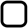 Have you been in the hospital in the last 5 years?  Yes   NoHave you been in the hospital in the last 5 years?  Yes   NoHave you been in the hospital in the last 5 years?  Yes   NoHave you been in the hospital in the last 5 years?  Yes   NoHave you been in the hospital in the last 5 years?  Yes   NoHave you been in the hospital in the last 5 years?  Yes   NoFOR OFFICE USE ONLY:FOR OFFICE USE ONLY:     If yes, for what: _________________________________________________________     If yes, for what: _________________________________________________________     If yes, for what: _________________________________________________________     If yes, for what: _________________________________________________________     If yes, for what: _________________________________________________________     If yes, for what: _________________________________________________________     If yes, for what: _________________________________________________________FOR OFFICE USE ONLY:FOR OFFICE USE ONLY:Do you have or have you ever had:Do you have or have you ever had:Do you have or have you ever had:Do you have or have you ever had:Do you have or have you ever had:Do you have or have you ever had:Do you have or have you ever had:FOR OFFICE USE ONLY:FOR OFFICE USE ONLY:Hip or Joint ReplacementHip or Joint Replacement Yes No No NoFOR OFFICE USE ONLY:FOR OFFICE USE ONLY:High Blood PressureHigh Blood Pressure Yes No No NoFOR OFFICE USE ONLY:FOR OFFICE USE ONLY:AnemiaAnemia Yes No No NoFOR OFFICE USE ONLY:FOR OFFICE USE ONLY:HepatitisHepatitis Yes No No NoFOR OFFICE USE ONLY:FOR OFFICE USE ONLY:JaundiceJaundice Yes No No NoFOR OFFICE USE ONLY:FOR OFFICE USE ONLY:CancerCancer Yes No No NoFOR OFFICE USE ONLY:FOR OFFICE USE ONLY:DiabetesDiabetes Yes No No NoFOR OFFICE USE ONLY:FOR OFFICE USE ONLY:Epilepsy/SeizuresEpilepsy/Seizures Yes No No NoFOR OFFICE USE ONLY:FOR OFFICE USE ONLY:Rheumatic FeverRheumatic Fever Yes No No NoFOR OFFICE USE ONLY:FOR OFFICE USE ONLY:Heart DiseaseHeart Disease Yes No No NoFOR OFFICE USE ONLY:FOR OFFICE USE ONLY:Heart Murmur/Mitral Valve ProlapsedHeart Murmur/Mitral Valve Prolapsed Yes No No NoFOR OFFICE USE ONLY:FOR OFFICE USE ONLY:Abnormal Heart ConditionAbnormal Heart Condition Yes No No NoFOR OFFICE USE ONLY:FOR OFFICE USE ONLY:Abnormal Bleeding from a CutAbnormal Bleeding from a Cut Yes No No NoFOR OFFICE USE ONLY:FOR OFFICE USE ONLY:Venereal DiseaseVenereal Disease Yes No No NoFOR OFFICE USE ONLY:FOR OFFICE USE ONLY:AIDS/HIVAIDS/HIV Yes No No NoFOR OFFICE USE ONLY:FOR OFFICE USE ONLY:Recurring IllnessesRecurring Illnesses Yes No No NoFOR OFFICE USE ONLY:FOR OFFICE USE ONLY:UlcersUlcers Yes No No NoFOR OFFICE USE ONLY:FOR OFFICE USE ONLY:Unintentional Weight LossUnintentional Weight Loss Yes No No NoFOR OFFICE USE ONLY:FOR OFFICE USE ONLY:GERD/Acid RefluxGERD/Acid Reflux Yes No No NoFOR OFFICE USE ONLY:FOR OFFICE USE ONLY:Thyroid IssuesThyroid Issues Yes No No NoFOR OFFICE USE ONLY:FOR OFFICE USE ONLY:Allergies:Allergies:Allergies:Allergies:Allergies:Allergies:Allergies:FOR OFFICE USE ONLY:FOR OFFICE USE ONLY:To PenicillinTo Penicillin Yes No No NoFOR OFFICE USE ONLY:FOR OFFICE USE ONLY:To Local AnestheticTo Local Anesthetic Yes No No NoFOR OFFICE USE ONLY:FOR OFFICE USE ONLY:To medicationsTo medications Yes No No NoFOR OFFICE USE ONLY:FOR OFFICE USE ONLY:To LatexTo Latex Yes No No NoFOR OFFICE USE ONLY:FOR OFFICE USE ONLY:Any Other Allergies: ________________________________________________Any Other Allergies: ________________________________________________Any Other Allergies: ________________________________________________Any Other Allergies: ________________________________________________Any Other Allergies: ________________________________________________Any Other Allergies: ________________________________________________FOR OFFICE USE ONLY:FOR OFFICE USE ONLY:Please answer yes or no to the following questions:Please answer yes or no to the following questions:Please answer yes or no to the following questions:Please answer yes or no to the following questions:Please answer yes or no to the following questions:Please answer yes or no to the following questions:Please answer yes or no to the following questions:FOR OFFICE USE ONLY:FOR OFFICE USE ONLY:Are you having or have you ever had radiation treatment?Are you having or have you ever had radiation treatment?Are you having or have you ever had radiation treatment?Are you having or have you ever had radiation treatment? Yes NoFOR OFFICE USE ONLY:FOR OFFICE USE ONLY:Do you smoke or use smokeless tobacco?Do you smoke or use smokeless tobacco?Do you smoke or use smokeless tobacco?Do you smoke or use smokeless tobacco? Yes NoFOR OFFICE USE ONLY:FOR OFFICE USE ONLY:Do you use drugs and/or alcohol?Do you use drugs and/or alcohol?Do you use drugs and/or alcohol?Do you use drugs and/or alcohol? Yes NoFOR OFFICE USE ONLY:FOR OFFICE USE ONLY:(Women) Are you pregnant?(Women) Are you pregnant?(Women) Are you pregnant?(Women) Are you pregnant? Yes NoFOR OFFICE USE ONLY:FOR OFFICE USE ONLY:Are you taking any medications?Are you taking any medications?Are you taking any medications?Are you taking any medications? Yes NoFOR OFFICE USE ONLY:FOR OFFICE USE ONLY:         If so what? ____________________________________________________         If so what? ____________________________________________________         If so what? ____________________________________________________         If so what? ____________________________________________________         If so what? ____________________________________________________         If so what? ____________________________________________________FOR OFFICE USE ONLY:FOR OFFICE USE ONLY:______________________________________________________________________________________________________________________________________________________________________________________________________________________________________________________________________________________________________________________________________________________________________________________________________________________________________________________FOR OFFICE USE ONLY:FOR OFFICE USE ONLY:Other Physical Conditions: ___________________________________________________Other Physical Conditions: ___________________________________________________Other Physical Conditions: ___________________________________________________Other Physical Conditions: ___________________________________________________Other Physical Conditions: ___________________________________________________Other Physical Conditions: ___________________________________________________Other Physical Conditions: ___________________________________________________FOR OFFICE USE ONLY:FOR OFFICE USE ONLY:Blood pressure if known ___________/__________Blood pressure if known ___________/__________Blood pressure if known ___________/__________Blood pressure if known ___________/__________Blood pressure if known ___________/__________Blood pressure if known ___________/__________Blood pressure if known ___________/__________FOR OFFICE USE ONLY:FOR OFFICE USE ONLY:Name of Physician _________________________________________________________Name of Physician _________________________________________________________Name of Physician _________________________________________________________Name of Physician _________________________________________________________Name of Physician _________________________________________________________Name of Physician _________________________________________________________Name of Physician _________________________________________________________FOR OFFICE USE ONLY:FOR OFFICE USE ONLY:Physician’s Phone Number _____________________________Physician’s Phone Number _____________________________Physician’s Phone Number _____________________________Physician’s Phone Number _____________________________Physician’s Phone Number _____________________________Physician’s Phone Number _____________________________Physician’s Phone Number _____________________________FOR OFFICE USE ONLY:FOR OFFICE USE ONLY:Are you under the care of a physician now?     Yes   NoAre you under the care of a physician now?     Yes   NoAre you under the care of a physician now?     Yes   NoAre you under the care of a physician now?     Yes   NoAre you under the care of a physician now?     Yes   NoAre you under the care of a physician now?     Yes   NoAre you under the care of a physician now?     Yes   NoFOR OFFICE USE ONLY:FOR OFFICE USE ONLY:Are you under the care of a physician now?     Yes   NoAre you under the care of a physician now?     Yes   NoAre you under the care of a physician now?     Yes   NoAre you under the care of a physician now?     Yes   NoAre you under the care of a physician now?     Yes   NoAre you under the care of a physician now?     Yes   NoAre you under the care of a physician now?     Yes   NoSignature of person reviewing this health history form:__________________________________________Signature of person reviewing this health history form:__________________________________________If so, nature of the care? ____________________________________________________If so, nature of the care? ____________________________________________________If so, nature of the care? ____________________________________________________If so, nature of the care? ____________________________________________________If so, nature of the care? ____________________________________________________If so, nature of the care? ____________________________________________________If so, nature of the care? ____________________________________________________Signature of person reviewing this health history form:__________________________________________Signature of person reviewing this health history form:__________________________________________Signature of person filling out this health history form: ______________________________________Date:_________Signature of person filling out this health history form: ______________________________________Date:_________Signature of person filling out this health history form: ______________________________________Date:_________Signature of person filling out this health history form: ______________________________________Date:_________Signature of person filling out this health history form: ______________________________________Date:_________Signature of person filling out this health history form: ______________________________________Date:_________Signature of person filling out this health history form: ______________________________________Date:_________Signature of person reviewing this health history form:__________________________________________Signature of person reviewing this health history form:__________________________________________